УКРАЇНАПОЧАЇВСЬКА  МІСЬКА  РАДАВИКОНАВЧИЙ КОМІТЕТР І Ш Е Н Н Явід        вересня   2018 року                                                            №  проектПро   присвоєння  адресного номеражитловому будинку  , який  належитьгр. Сіморі С.Л.        З метою впорядкування нумерації об’єктів нерухомості в м. Почаїв, створення умов володіння, користування та розпорядження цими об’єктами ,  їх власниками та користувачами, керуючись  Законом України «Про місцеве самоврядування в Україні », Положенням про порядок присвоєння та зміни адресних номерів об’єктів нерухомості розташованих на території Почаївської міської ОТГ, затвердженого рішенням сесії Почаївської міської ради № 548 від 31.10.2016 року та  розглянувши заяву гр. Сімори Сергія Леонідовича, виконавчий комітет  міської  ради                                                       В и р і ш и в:Присвоїти  новозбудованому  житловому будинку ( декларація про готовність до експлуатації об’єкта  № ТП 141182191096,  кадастровий     номер земельної ділянки 6123410500:02:001:3184),    який    належить     гр. Сіморі Сергію Леонідовичу   адресний  номер  «11 а»  по   вул. Лосятинська    в    м. Почаїв.Кременецькому  РК  БТІ   внести  зміни       в   адресне   господарство    по   вул. Лосятинська   в   м. Почаїв у відповідності до п.1 даного рішення.Лівар Н.М.Бондар Г.В.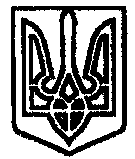 